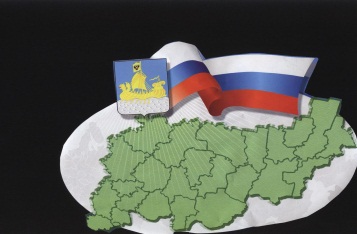                                                           ИНФОРМАЦИОННЫЙ БЮЛЛЕТЕНЬСодержаниеИнформация прокуратуры Костромского района Костромской области …………………….……...1*****21 мая 2020 г. в период с 10.00 до 12.00 заместитель прокурора Костромской области Авдеев Денис Евгеньевич проведет прием граждан в помещении прокуратуры Костромского района по адресу:   г.Кострома, ул.Симановского, д.105                                                                             *****Прокуратурой Костромского района проведена проверка соблюдения трудового законодательства, законодательства о занятости населения и социальном обслуживании инвалидов в деятельности организации, расположенной в с. Яковлевское Костромского района, в ходе которой выявлены нарушения действующего законодательства.Так, в ходе проведенной проверки установлено, что в указанной организации не предусмотрено квотирование рабочих мест для инвалидов, в то время как среднесписочная численность работников составляет более 100 человек. Тем самым нарушаются конституционные права инвалидов, не обеспечиваются установленные законом государственные гарантии и меры, направленные на обеспечение нормальной жизнедеятельности инвалидов.Обеспечение повышения уровня реального содержания заработной платы входит в систему основных государственных гарантий по оплате труда и включает индексацию заработной платы в связи с ростом потребительских цен на товары и услуги (ст. ст. 130, 134 ТК РФ). Данная гарантия должна обеспечиваться всем лицам, работающим по трудовым договорам. 	Работодатели, не относящиеся к государственным органам, органам местного самоуправления, государственным и муниципальным учреждениям, обязаны производить индексацию заработной платы в связи с ростом потребительских цен на товары и услуги в порядке, установленном локальными нормативными актами организации. 	Вместе с тем, в нарушение норм действующего законодательства в Положении об оплате труда и премировании работников, Правилах внутреннего трудового распорядка, утвержденных директором вышеуказанной организации, не предусмотрена индексация заработной платы в связи с ростом потребительских цен на товары.Также выявлен факт не представления в ОГКУ «Центр занятости населения по г.Костроме» сведений о наличии свободных рабочих мест и вакантных должностей, что приводит к невозможности реализовать конституционные права граждан Российской Федерации на труд и социальную защиту от безработицы. По выявленным нарушениям в адрес директора организации 31.03.2020 внесено представление, по результатам рассмотрения которого в положение об оплате труда и правила внутреннего трудового распорядка внесены изменения, информация о наличии вакантных мест направлена в центр занятости, проведено квотирование рабочих мест, 1 должностное лицо привлечено к дисциплинарной ответственности.Бюллетень выходит                                                                            № 11  от  19 мая 2020  годас 1 июля 2006 годаУчредитель: Совет депутатов Сандогорского сельского поселенияКостромского муниципального района Костромской области.                           Тираж  5 экз.  Адрес издательства:Костромская область,Костромской район, с. Сандогора,ул. Молодежная д.7Контактный телефон:(4942) 494-300E-mail: adm.sand@yandex.ruОтветственный за выпускС.Н.Рабцевич